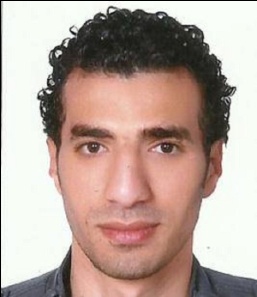 CONTACT                        	BLAL Blal.351269@2freemail.com DUBAIvisit visa: WORK EXPERIENCEOrange Egypt telecommunication                          (2017 —2016) (EGYPT)Sales Executive and Customer Representative.Performed general office duties and administrative tasks and explain products and offers,Prepared weekly confidentialsales reports for presentation to management,Managed the internal and external mail functions,Handling the sales,marketing and resolving of customer complaints or issue in a professional, Working in a customerfocused environment,candidate will be expected to support all other teams, Deal with any enquiries and complaints and monitor customerservice, Building & cementing relationships with our customers in order to secure future business and Meeting the customers to support with the requirements.Millennium Opportunities General Trading LLC           (2014- 2016) (U.A.E,Dubai)Sales RepresentativeServes customers by selling products; meeting customer needs.-Services existing accounts, obtains orders, and establishes new accounts by planning and organizing daily work schedule to call on existing or potential sales outlets and other trade factors.- sales efforts by studying existing and potential volume of dealers.- Submits orders by referring to price lists and product literature.- Keeps management informed by submitting activity and results reports,such as daily call reports, weekly work plans, and monthly and annual territory analyses.- Resolves customer complaints by investigating problems; developing solutions; preparing reports;making recommendations to management.-Contributes to team effort by accomplishing related results as needed.-Sales Representative Skills and Qualifications:Customer Service, Meeting Sales Goals, Closing Skills,Territory Management, Prospecting Skills, Negotiation, Self-Confidence,Product Knowledge, Presentation Skills, Client Relationships, Motivation for Sales.Vodafone Egypt telecommunication   (Egypt)               (2010- 2014)Customer care representative .     Helping Customers to meet their needs.     Delivering information in a professional way.     Trying to calm down angry customers and solve their problem     before referring to complaint department.     Making Clarified service requests if customer faces an individual     technical problem in his account to be easier to solve.     Following up with customers to assure that their problems has     been solved, And to guarantee an excellent customer experience     Finishing team tasks before the deadline.     Working in network customer experience project for 4 months :I     was generating a report every weak based on calls data base to     evaluate success and failure rate using Microsoft Excel and power     pointMisr insurance holding company (Egypt)	2009 — 2010Relationship officerTo ensure that market intelligence is carried out in order to identify prospects and establish their needs,To ensure proper dissemination  of product knowledge to the intermediaries/direct customers, To give competitive quotationsand ensure follow-ups are done for the same, To facilitate timely collections of premiums as per the company’scredit policy, To make regular visits in order to maintain relationships  with the customer,To discuss the upcomingrenewals to avoid lapses and ensure business retention, To advise customers/clients on claims procedures i.e.timely reporting and relevant documentation and To give support to intermediaries including carrying out risksurveysSoliciting for business from intermediariesskillsArabic (Native proficiency), English (Full professional proficiency), Italain marketing, Microsoft Office, Communication – Deals with internal and external customers, Team Player - Enjoys sharing knowledge,Dealing effectively with multi-culturalenvironment, Proactive and self-motivated personality, Hard worker and determined, Planning and organizing -Refined planning and organizational skills.EDUCATION AND TRAININGBachelors of social work    2009Institute of Computer Science for Helwan University - EgyptSales and Marketing Training (Etisalat egypt 2016)Recognized and awarded as an Etisalat Elife ambassador for the year 2016Communication and relationship Course ( Misr Insurance Company 2010)OBJECTIVESeeking the opportunity to play a role in making a difference in the community, by being part of hugerespectful organization where I hold a position that is commensurate with my education, knowledge and skill